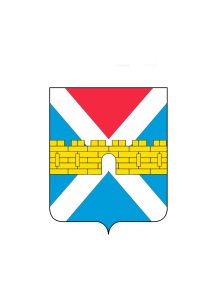 АДМИНИСТРАЦИЯ  КРЫМСКОГО  ГОРОДСКОГО  ПОСЕЛЕНИЯ КРЫМСКОГО РАЙОНАПОСТАНОВЛЕНИЕот _______________                                                                                                     № ________город КрымскО принятии мер по локализации пожараи спасению людей и имущества до прибытия подразделений Государственнойпротивопожарной службы В соответствии со статьей 19 Федерального закона от 21 декабря                   1994 г. № 69-ФЗ «О пожарной безопасности», пунктом 9 части 1 статьи                     14 Федерального закона от 6 октября 2003 г. № 131-ФЗ «Об общих принципах организации местного самоуправления в Российской федерации», в целях своевременного принятия мер по локализации пожара, спасению людей и имущества, п о с т а н о в л я ю:1. Утвердить Порядок принятия мер по локализации пожара, спасению людей и имущества до прибытия подразделений Государственной противопожарной службы на территории Крымского городского поселения Крымского района (приложение).2. Общему отделу администрации Крымского городского поселения Крымского района (Колесник С.С.) обнародовать настоящее постановление                в соответствии с утвержденным порядком обнародования муниципальных правовых актов Крымского городского поселения Крымского района.3. Организационному отделу администрации Крымского городского поселения Крымского района (Завгородняя Е.Н.) разместить настоящее постановление на официальном сайте администрации Крымского городского поселения Крымского района в сети Интернет.4. Контроль выполнения данного постановления возложить на заместителя главы Крымского городского поселения Крымского района Смирнова А.А.5. Постановление вступает в силу со дня его обнародования.Глава Крымского городского поселения Крымского района                                                                 Я.Г. Будагов 